Publicado en  el 11/11/2016 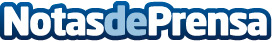 Santander acogerá la final de la Copa del Mundo de Vela el próximo mes de junioRamón Ruiz destaca la importancia del evento deportivo para "proyectar al exterior" la imagen de CantabriaDatos de contacto:Nota de prensa publicada en: https://www.notasdeprensa.es/santander-acogera-la-final-de-la-copa-del_1 Categorias: Cantabria Entretenimiento Otros deportes Recursos humanos http://www.notasdeprensa.es